Tasmanian Acute Public Hospitals Healthcare Associated Infection Surveillance Report 33 – Quarter 1 2017Tasmanian Acute Public Hospitals Healthcare Associated Infection Surveillance Report Department of Health and Human Services, TasmaniaPublished 2017Copyright—Department of Health and Human ServicesPermission to copy is granted provided the source is acknowledgedAuthorsMs Fiona Wilson, Clinical Nurse Consultant, TIPCUDr Tara Anderson, Specialist Medical Advisor, TIPCUMs Anne Wells, Assistant Director of Nursing, TIPCUSuggested reference: Wilson, F., Anderson, T., Wells, A. (2017). Tasmanian Acute Public Hospitals Healthcare Associated Infection Report No 33 – Quarter 1 2017. Hobart: Department of Health and Human Services. Peer reviewed and approved by the Tasmanian Healthcare Associated Infection Advisory Committee and the Director of Public Health, DHHS Tasmania.NotesData are subject to ongoing revision so data from previous reports should not be relied upon. Use the most up to date report when citing data. ContentsIndex of figures and tables	4Executive summary	5Staphylococcus aureus bacteraemia	6Tasmanian rates	6Hospital rates	7Clostridium difficile infection	8Tasmanian rates	8Hospital rates – by quarter	9Vancomycin resistant enterococci	10Hand Hygiene	12Tasmanian rates	12Acknowledgements	15Appendix 1	16Explanatory notes	16Appendix 2	19Staphylococcus aureus bacteraemia (SAB)	19Clostridium difficile infection (CDI)	24Vancomycin resistant enterococci (VRE)	27Hand hygiene compliance data March 2017	31Index of figures and tablesFigure 1 Healthcare associated Staphylococcus aureus bacteraemia - Tasmanian rate by quarter	6Figure 2 Healthcare associated Staphylococcus aureus bacteraemia – hospital rate by quarter	7Figure 3 Acute public hospital identified CDI and HCA-HCF CDI – rates by quarter.	8Figure 4 Hospital identified CDI by quarter	9Figure 5 HCA-HCF CDI by quarter	9Figure 6 First VRE isolates by quarter	10Figure 7 First VRE isolates – classification by quarter	11Figure 8 First VRE isolates - genotype by quarter	11Figure 9 Hand hygiene compliance in Tasmanian public hospitals	12Figure 10 Hand hygiene compliance by moment	13Figure 11 Hand hygiene compliance by healthcare worker	14Table 1 Tasmanian numbers and rate per 10 000 patient days of HCA-SAB.	19Table 2 Royal Hobart Hospital numbers and rates per10 000 patient days of HCA-SAB	20Table 3 Launceston General Hospital numbers and rates per10 000 patient days of HCA-SAB	21Table 4 Mersey Community Hospital numbers and rates per10 000 patient days of HCA-SAB	22Table 5 North West Regional Hospital numbers and rates per10 000 patient days of HCA-SAB.	23Table 6 Tasmanian numbers and rates per10 000 patient days of CDI	24Table 7 Hospital numbers and rates per10 000 patient days of hospital identified CDI	25Table 8 Hospital numbers and rates per10 000 patient days of HCA-HCF CDI	26Table 9 First VRE isolates identified per quarter.	27Table 10 Classification of first VRE isolates – by specimen type	28Table 11 Classification of first VRE isolates – colonisation and infection	29Table 12 First VRE isolates by genotype by quarter	30Table 13 Hand hygiene compliance rates by Tasmanian hospital and state level	31Table 14 Tasmanian hand hygiene compliance rates by moment	31Table 15 Tasmanian hand hygiene compliance rates by healthcare worker	32Executive summaryThis quarterly report provides an overview of the Tasmanian acute public hospitals’ healthcare associated infection surveillance for first quarter (Q1) of 2017. Details of the surveillance program, including the rationale for the indicators measured and the methodologies used in data collection, validation and analysis are available at the TIPCU website.  Any form of comparison between hospitals should be done with caution because data are not adjusted for patient characteristics that vary between hospitals. Further, the relatively small Tasmanian population and small number of events can result in volatility of rates from time to time. The raw data in the appendices illustrate this.This report contains the following findings:The rate of healthcare associated Staphylococcus aureus bacteraemia (SAB) remains low.The number and rate of both ‘hospital identified Clostridium difficile infection (CDI)’and ‘healthcare associated-healthcare facility onset (HCA-HCF) CDI’ has increased this quarter. The number of new isolates of VRE remains high. The consolidated Tasmanian public hospital hand hygiene compliance rate is above the National Benchmark. Staphylococcus aureus bacteraemiaStaphylococcus aureus, a common cause of serious healthcare associated bloodstream infection (bacteraemia), may cause significant patient morbidity and mortality. Many healthcare associated Staphylococcus aureus bacteraemias (SAB) are preventable. SAB was made notifiable in Tasmania in 2008 pursuant to the Public Health Act 1997. Tasmania was the first and remains the only Australian jurisdiction to introduce this measure.SAB surveillance is carried out in Tasmania using the national surveillance definitions published by the Australian Commission on Safety and Quality in Health Care (ACSQHC). Under this definition a SAB is defined as healthcare associated if the patient’s first SAB positive blood culture was collected either >48 hours after hospital admission or <48 hours after discharge (Criterion A) OR  ≤48 hours after hospital admission and one of four key clinical healthcare related criteria was met (Criterion B).  The National Healthcare Agreement (2011) target is no more than two HCA SAB per10 000 patient days.Tasmanian ratesFigure 1 and Figure 2 present the Tasmanian acute public hospital rates of healthcare associated Staphylococcus aureus bacteraemia (HCA SAB) by quarter. This information is also contained in tables within the appendix. Figure 1 Healthcare associated Staphylococcus aureus bacteraemia - Tasmanian rate by quarter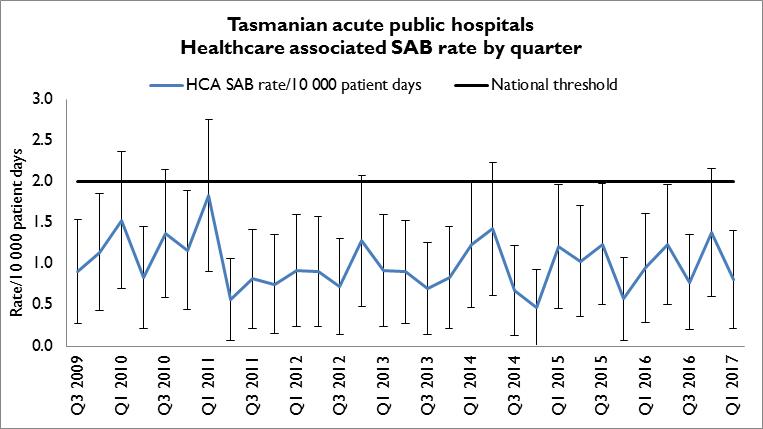 The rate of HCA SAB for Q1 2017 was 0.8 per 10 000 patient days (95% CI 0.2 -1.4) which met the National Healthcare Agreement target of no more than two HCA SAB per10 000 patient days.  Hospital rates Figure 2 Healthcare associated Staphylococcus aureus bacteraemia – hospital rate by quarter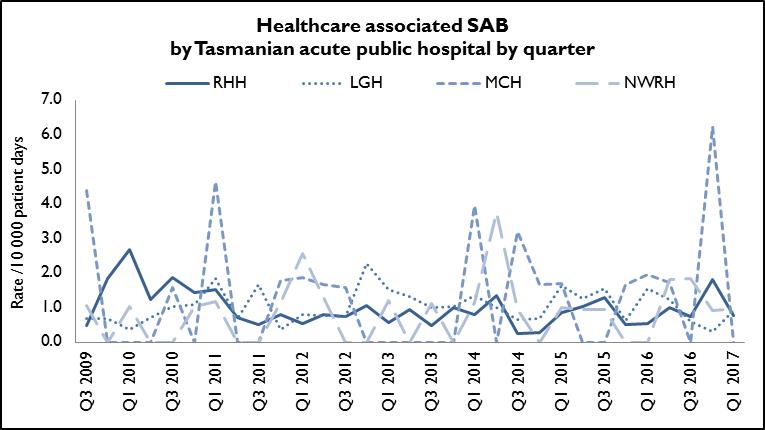 In Q1 2017, the rate of HCA SAB for all public hospitals met the National Healthcare Agreement target of no more than two HCA SAB per10 000 patient days.  Clostridium difficile infection Clostridium difficile infection (CDI) is a bowel infection caused by the bacterium Clostridium difficile and is a common cause of healthcare associated diarrhoea. CDI causes significant patient morbidity and mortality and can result in increased hospital stays and costs.  Factors that may contribute to higher CDI rates include the overuse of antibiotics, ineffective infection control processes and suboptimal environmental cleanliness. Surveillance of CDI in Tasmania uses the ACSQHC’s national surveillance definitions. There is no National benchmark for CDI.Hospital identified CDI are CDI infections identified in a hospital; this category includes healthcare facility and community associated infections.Healthcare associated – healthcare facility onset (HCA-HCF) CDI are a sub-group of hospital identified cases. This category only includes infections that occurred 48 hours or more after a patient was admitted to hospital. The HCA – HCF rate excludes people who present to hospital with symptoms of CDI and/or develop symptoms within two days of admission. Tasmanian ratesFigure 3 Acute public hospital identified CDI and HCA-HCF CDI – rates by quarter. 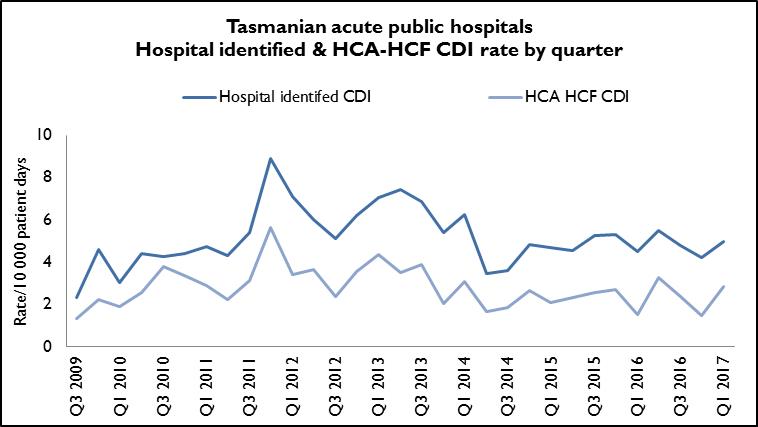 The rate of hospital identified CDI for Q1 2017 was 5.0 per 10 000 patient days (95%
CI 3.4 – 6.5) and the rate of HCA-HCF over the same period was 2.9 per10 000 patient days (95% CI 1.7 – 4.0).  This is a recent increase in both hospital identified and HCA-HCF CDI but the incidence of both remains around the long term average. Hospital rates – by quarterThe following figures presents the individual acute public hospital rates of ‘hospital identified CDI’ and ‘healthcare associated – healthcare facility onset (HCA-HCF)’ CDI by quarter.Figure 4 Hospital identified CDI by quarter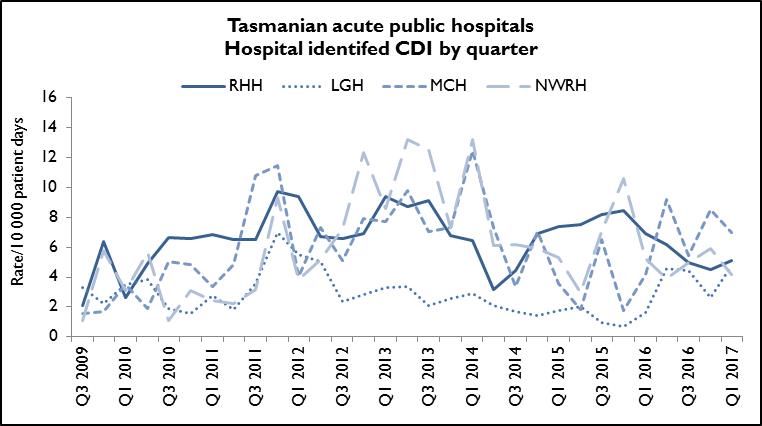 Figure 5 HCA-HCF CDI by quarter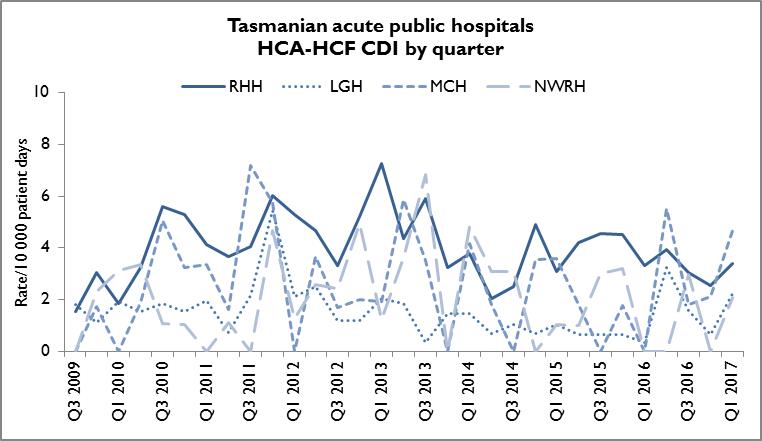 The recent increase in HCA-HCF CDI has occurred in all four of the public hospitals. Vancomycin resistant enterococciEnterococci are bacteria normally present in the human gastrointestinal and female genital tract and can cause infections of the urinary tract, bloodstream and wounds.  Enterococci that have acquired resistance to the antibiotic vancomycin are called vancomycin-resistant enterococci or VRE.  VRE infections can be more difficult to treat then those caused by vancomycin sensitive enterococci. Factors that can contribute to the transmission of VRE in hospitals are ineffective infection control practices, overuse of antibiotics and suboptimal environmental cleanliness.Identification of VRE is notifiable in Tasmania pursuant to the Public Health Act 1997.Figure 6 presents all patients with a first VRE isolate identified within Tasmania by quarter. These numbers include all new patients identified within Tasmania from public and private hospitals, rural hospitals, GP clinics and long term and residential care facilities. A person’s first VRE isolate is classified according to whether it was from a screening or clinical specimen.Figure 6 First VRE isolates by quarter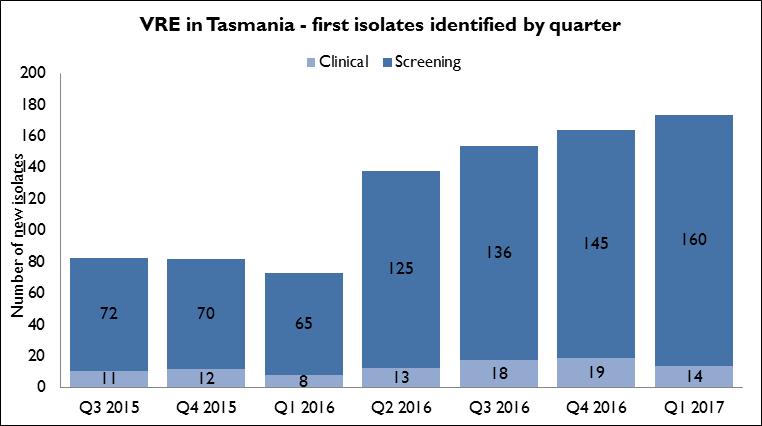 The number of people newly identified with VRE within hospitals does not necessarily reflect that VRE was acquired at that hospital.  The numbers of VRE isolates identified can be affected by the amount of screening undertaken by hospitals.  Hospitals that have an intensive screening program are likely to identify more VRE. During the past two years there has been an increase in identification of VRE. The majority of isolates over that time have been, and continue to be, screening specimens. In Q1 2017, there were 14 specimens (8%) that were clinical specimens, fewer than the previous two quarters.Figure 7 First VRE isolates – classification by quarter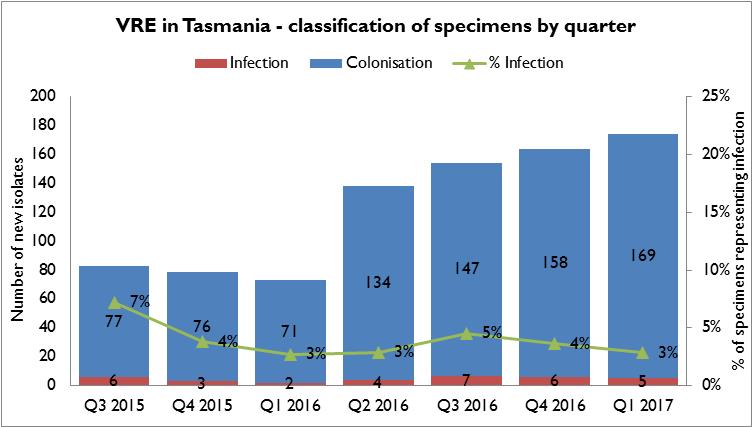 VRE isolates are also classified as to whether they represent colonisation or infection. The proportion of isolates that represent infections has remained stable over the last six quarters with infections representing around 3% of total isolates.Figure 8 First VRE isolates - genotype by quarter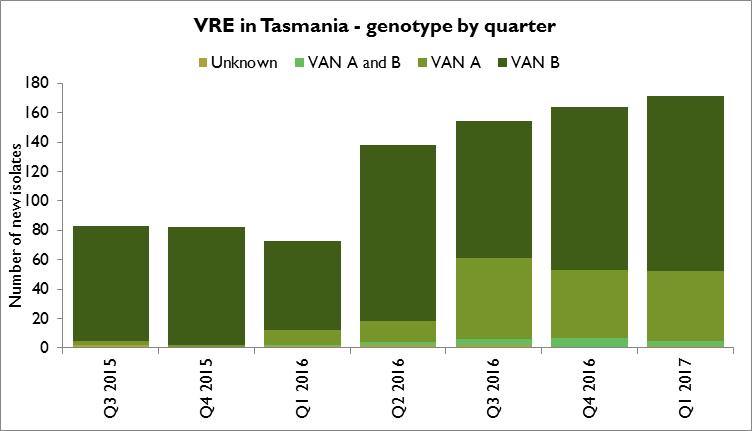 The majority of VRE within Tasmania remains vanB E. faecium but there has been a recent increase in the number and proportion of isolates with the vanA genotype. This is a concern as there are limited antimicrobial choices for treatment of infection with the VanA genotype. Of the five VRE infections in Q1 2017, none were caused by the VanA genotype. Hand Hygiene The National Hand Hygiene Initiative was introduced in Tasmania in 2009 to increase healthcare workers hand hygiene compliance and monitor its effectiveness by measuring reductions in HCA SAB. Hand hygiene compliance is monitored by observing if healthcare workers perform hand hygiene at the appropriate times. Tasmanian ratesFigure 9 Hand hygiene compliance in Tasmanian public hospitals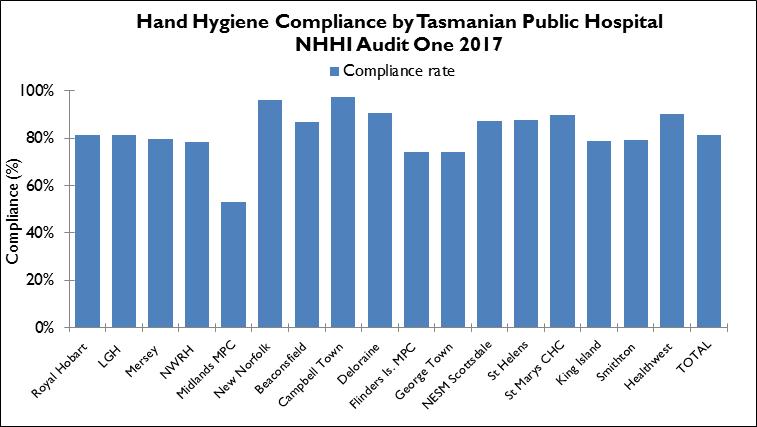 The overall Tasmanian public hospital compliance rate was 81 per cent. There are differences in the number of hand hygiene moments observed in the acute hospitals versus the rural hospitals and these numbers are presented in the tables in Table 13 in Appendix 2.Figure 10 Hand hygiene compliance by moment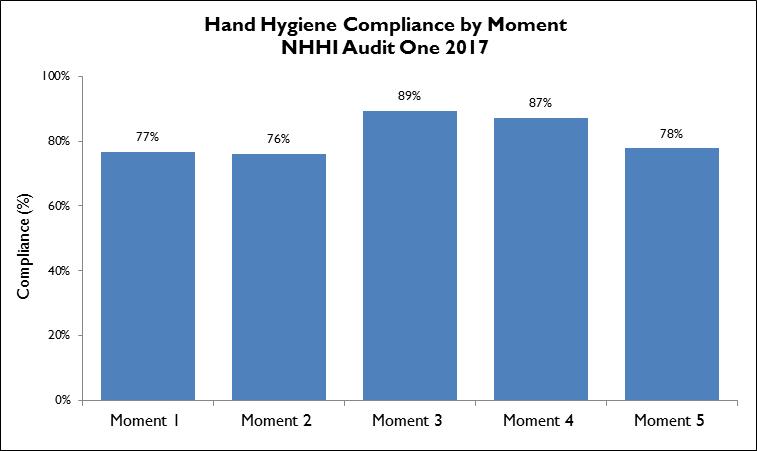 Hand hygiene compliance before touching a patient (Moment 1), undertaking a procedure (Moment 2) and after touching patient surroundings (Moment 5) are lower than those reported after undertaking a procedure (Moment 3) or after touching a patient (Moment 4).Figure 11 Hand hygiene compliance by healthcare worker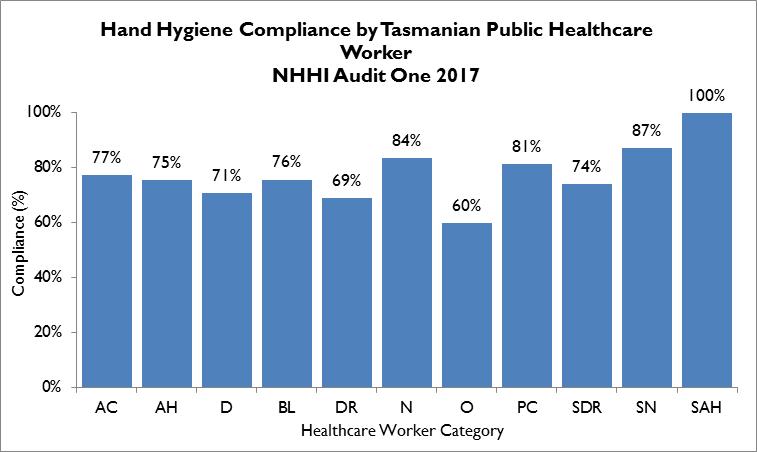 There are differences in the number of hand hygiene moments observed in each healthcare worker group and these numbers are presented in the Table 15 in Appendix 2.The majority of hand hygiene compliance data (72 per cent in the latest report) is collected from nurse-patient interactions with the next highest being doctor-patient interactions (12 per cent).AcknowledgementsThe production of this report is the culmination of data collection, analysis and input from a number of different organisations. In particular, we would like to acknowledge:Executive Director of Nursing THS NorthExecutive Director of Nursing THS North West Executive Director of Nursing THS SouthLaunceston General Hospital Infection Prevention and Control UnitNorth West Regional Hospital  Infection Control TeamMersey Community Hospital Infection Control Team Royal Hobart Hospital Infection Prevention and Control UnitMicrobiology Departments at the Royal Hobart Hospital, Launceston General Hospital and DSPLHand Hygiene AustraliaCommunicable Diseases Prevention Unit, Public Health Services Contributing Primary Health SitesAppendix 1Explanatory notes What types of healthcare surveillance are done in Tasmania?TIPCU undertakes surveillance of the following:Staphylococcus aureus bacteraemia (bloodstream infection).Clostridium difficile infection (CDI).Vancomycin resistant enterococci (VRE).Hand hygiene compliance rates.Antibiotic utilisation. What do the rates mean? The healthcare surveillance data are expressed as a rate or a raw number. SAB and CDI are expressed as a rate per 10 000 patient days, VRE is expressed as a raw number, hand hygiene compliance is expressed as a percentage and antibiotic utilisation is expressed as hospital use measured by defined daily doses, per 1 000 occupied bed days. What are the definitions for Clostridium difficile infection (CDI)? TIPCU use the national surveillance definitions published by the Australian Commission on Safety and Quality in Health Care (ACSQHC) to classify CDI. TIPCU reports on:Hospital identified CDI is defined as a case diagnosed in a patient attending an acute care facility. This includes positive specimens obtained from admitted patients and those attending the emergency department and outpatient departments. This definition excludes patients less than two years old and cases with a positive test within the previous eight weeks.Healthcare associated – healthcare facility onset CDI (HCA-HCF CDI) is defined as a patient with CDI symptom onset (or date and time of stool specimen collection if a laboratory system is used) more than 48 hours after admission to a healthcare facility.  This definition excludes patients less than two years old and cases with a positive test within the previous eight weeks.What are the definitions for healthcare associated Staphylococcus aureus bacteraemia (SAB)? Criterion A the patient’s first SAB blood culture was collected more than 48 hours after hospital admission or less than 48 hours after discharge.ORCriterion B the patient’s first positive SAB blood culture was collected less than or equal to 48 hours after hospital admission and one or more of the following key clinical criteria was met for the patient-episode of SAB.Key clinical criteria:SAB is a complication of the presence of an indwelling medical device (eg intravascular line, haemodialysis vascular access, CSF shunt, urinary catheter).SAB occurs within 30 days of a surgical procedure or 365 days for surgically implanted devices, where the SAB is related to the surgical site.SAB was diagnosed within 48 hours of a related invasive instrumentation or incision.SAB is associated with neutropenia (less 1 x 109/L) contributed to by cytotoxic therapy.What are the definitions for vancomycin resistant enterococci (VRE)?The definition for VRE is an isolate identified as VRE by an accredited laboratory. TIPCU reports on the total number of people with new isolates of VRE identified in Tasmania per quarter and this number includes all people with new VRE isolates from public and private hospitals, rural hospitals, GP clinics and long term and residential care facilities. Confidence intervalsConfidence intervals are used to calculate the range in which the true rate probably lies. As an example, when looking at the hand hygiene compliance (HHC) data “confidence intervals calculate the range in which the true compliance result lies, based on the data collected and the compliance measured, thus providing an indication of the reliability of the reported HHC level. When only a small number of moments are collected, the confidence interval will be larger, as it is more difficult to establish the true compliance level from a small sample of moments. If a large number of moments are collected the confidence interval will be smaller, meaning the reliability of the result is higher. Hand Hygiene Australia (HHA) calculates 95 per cent confidence intervals, indicating the intervals in which 95 per cent of the time the true compliance level lies.” (HHA 2011)Patient care daysPatient days is the term to explain the total days patients are in hospital. In each of Tasmania’s four larger acute public hospitals there are around 330 000 patient care days a year.  When a rate is presented as a number per 10 000 patient days this presents the number of infections that occur for every 10 000 patient care days.Can I compare Tasmanian hospital infection rates?Each Tasmanian hospital provides different services and has patients with different levels of illness.  This affects infection rates. For example, very sick immuno-compromised patients may be more likely to get infections. It is difficult to remove all of the factors outside the control of a hospital that can cause its infection rate to differ from other hospitals.Other reasons for caution when comparing hospitals include: some hospitals may screen patients more than others. This can affect data for CDI and VRE in particularhospital laboratories may use different ways of identifying organisms. A laboratory that has a more sensitive way of looking for organisms may find morefor hand hygiene, rural hospitals are not required to collect as many moments as the four acute public hospitals, so comparisons between rural and acute hospitals are not recommended.Appendix 2Staphylococcus aureus bacteraemia (SAB)Table 1 Tasmanian numbers and rate per 10 000 patient days of HCA-SAB. Table 2 Royal Hobart Hospital numbers and rates per10 000 patient days of HCA-SABTable 3 Launceston General Hospital numbers and rates per10 000 patient days of HCA-SABTable 4 Mersey Community Hospital numbers and rates per10 000 patient days of HCA-SABTable 5 North West Regional Hospital numbers and rates per10 000 patient days of HCA-SAB.Clostridium difficile infection (CDI)Table 6 Tasmanian numbers and rates per10 000 patient days of CDITable 7 Hospital numbers and rates per10 000 patient days of hospital identified CDITable 8 Hospital numbers and rates per10 000 patient days of HCA-HCF CDIVancomycin resistant enterococci (VRE) Table 9 First VRE isolates identified per quarter within a) acute public hospitals, b) other healthcare settings (private hospitals, rural hospitals, GP clinics and long term and residential care facilities) and c) total Tasmanian isolates.Table 10 Classification of first VRE isolates – by specimen typeTable 11 Classification of first VRE isolates – colonisation and infection* 3 specimens unknown if represented colonisation or infection.Table 12 First VRE isolates by genotype by quarterHand hygiene compliance data March 2017Table 13 Hand hygiene compliance rates by Tasmanian hospital and state levelTable 14 Tasmanian hand hygiene compliance rates by momentTable 15 Tasmanian hand hygiene compliance rates by healthcare workerKey to healthcare workers categoriesKey to healthcare workers categoriesKey to healthcare workers categoriesKey to healthcare workers categoriesKey to healthcare workers categoriesKey to healthcare workers categoriesACClericalDRDoctorSPCStudent Personal CarerAHAllied HealthNNurse/MidwifeSDRStudent DoctorDDomesticOOther SNStudent Nurse/MidwifeBLInvasive TechnicianPCPersonal Care StaffSAHStudent Allied HealthQuarterTotal HCA-SAB Number MSSANumber MRSAHCA SAB RateQ1 20127610.9Q2 20127610.9Q3 20126600.7Q4 201210911.3Q1 20137700.9Q2 20138710.9Q3 20136600.7Q4 20137700.8Q1 201410911.2Q2 2014121021.4Q3 20146600.7Q4 20144400.5Q1 201510911.2Q2 20159721.0Q3 2015121021.4Q4 20155410.6Q1 20168621.0Q2 2016111011.2Q3 20167700.8Q4 2016121111.4Q1 20177610.8QuarterTotal HCA-SAB Number MSSANumber MRSAHCA SAB RateQ1 20122200.5Q2 20123300.8Q3 20123300.8Q4 20124401.1Q1 20132200.6Q2 20134400.9Q3 20132200.5Q4 20134401.0Q1 20143300.8Q2 20145411.3Q3 20141100.3Q4 20141000.3Q1 20153210.8Q2 20154401.0Q3 20155501.3Q4 20152200.5Q1 20162200.5Q2 20164401.0Q3 20163300.8Q4 20167701.8Q1 20173210.8QuarterTotal HCA-SAB Number MSSANumber MRSAHCA SAB RateQ1 20122110.8Q2 20122200.8Q3 20122200.7Q4 20126512.3Q1 20134401.5Q2 20134311.3Q3 20133301.0Q4 20133301.0Q1 20144401.4Q2 20143211.0Q3 20142200.6Q4 20142200.7Q1 20155501.6Q2 20154221.3Q3 20155321.5Q4 20152110.6Q1 20165321.6Q2 20164401.2Q3 20162200.6Q4 20161010.3Q1 20173300.9QuarterTotal HCA-SAB Number MSSANumber MRSAHCA SAB RateQ1 20121101.9Q2 20121101.7Q3 20121101.6Q4 20120000.0Q1 20130000.0Q2 20130000.0Q3 20130000.0Q4 20130000.0Q1 20142203.9Q2 20140000.0Q3 20142203.2Q4 20141101.7Q1 20151101.7Q2 20150000.0Q3 20151101.5Q4 20151101.7Q1 20161102.0Q2 20161101.7Q3 20160000.0Q4 20163306.2Q1 20170000.0QuarterTotal HCA-SAB Number MSSANumber MRSAHCA SAB RateQ1 20122202.6Q2 20121011.3Q3 20120000.0Q4 20120000.0Q1 20131101.2Q2 20130000.0Q3 20131101.1Q4 20130000.0Q1 20141011.2Q2 20144403.7Q3 20141101.0Q4 20140000.0Q1 20151101.0Q2 20151100.9Q3 20151100.9Q4 20150000.0Q1 20160000.0Q2 20162111.8Q3 20162201.8Q4 20161100.9Q1 20171101.0QuarterTotal hospital identified CDIHospital identified RateTotal HCA HCFHCA HCF RateQ1 2012507.1243.4Q2 2012436.0263.6Q3 2012395.1182.4Q4 2012456.2263.6Q1 2013507.1314.4Q2 2013577.5273.6Q3 2013556.9313.9Q4 2013425.4162.1Q1 2014476.3233.1Q2 2014273.5131.7Q3 2014273.4151.9Q4 2014384.8212.7Q1 2015364.7162.1Q2 2015374.6192.3Q3 2015435.2212.6Q4 2015435.3222.7Q1 2016354.5121.5Q2 2016455.5172.1Q3 2016404.8202.4Q4 2016344.2121.5Q1 2017405.0232.9QuarterRoyal HobartRoyal HobartLaunceston GeneralLaunceston GeneralMersey CommunityMersey CommunityNW RegionalNW RegionalQuarterTotalRateTotalRateTotalRateTotalRateQ1 2012329.4135.524.033.9Q2 2012236.7125.047.345.2Q3 2012246.662.435.167.3Q4 2012246.972.847.91012.3Q1 2013319.483.347.778.6Q2 2013328.793.459.81113.2Q3 2013349.162.147.01112.5Q4 2013256.872.647.367.3Q1 2014226.482.9612.51113.2Q2 2014113.262.147.366.1Q3 2014164.551.723.466.2Q4 2014246.941.447.165.9Q1 2015247.451.723.655.3Q2 2015277.562.011.833.0Q3 2015298.231.046.577.0Q4 2015308.520.711.81010.6Q1 2016236.951.624.255.3Q2 2016226.2144.659.243.9Q3 2016185.0144.435.554.9Q4 2016164.582.648.665.9Q1 2017185.1154.837.044.2QuarterRoyal HobartRoyal HobartLaunceston GeneralLaunceston GeneralMersey CommunityMersey CommunityNW RegionalNW RegionalQuarterTotalRateTotalRateTotalRateTotalRateQ1 2012185.352.100.011.3Q2 2012164.762.523.622.6Q3 2012123.331.211.722.4Q4 2012185.231.212.044.9Q1 2013247.252.111.911.2Q2 2013164.451.935.933.6Q3 2013225.910.423.566.8Q4 2013123.241.500.000.0Q1 2014133.841.424.244.8Q2 201472.020.711.833.1Q3 201492.531.000.033.1Q4 2014174.920.723.500.0Q1 2015103.131.023.611.1Q2 2015154.220.711.811.0Q3 2015164.520.700.033.0Q4 2015164.520.711.833.2Q1 2016113.310.300.000.0Q2 2016143.9103.335.500.0Q3 2016113.051.611.833.0Q4 201692.520.712.100.0Q1 2017123.472.224.722.1RHHLGHMCHNWRHOther healthcare settingsTOTALQ1 20123222110Q2 2012420107Q3 2012322018Q4 20121711212Q1 201313030218Q2 20138301315Q3 20138102112Q4 2013530356Q1 20145011318Q2 20143611213Q3 2014123208Q4 20141515719Q1 2015101225736Q2 201551321829Q3 20153317951983Q4 201536220111382Q1 2016282674873Q2 20165148121412138Q3 2016306582328154Q4 2016516751526164Q1 20174182121326174Quarter Total VREScreening specimensClinical specimensQ1 20121082Q2 2012770Q3 2012880Q4 20121293Q1 201318171Q2 201315132Q3 201312102Q4 201316142Q1 2014862Q2 201413112Q3 2014880Q4 201419190Q1 201536279Q2 2015291613Q3 2015837211Q4 2015827012Q1 201673658Q2 201613812513Q3 201615413618Q4 201616414519Q1 201717416014QuarterTotal VREColonisationInfection% infectionQ1 2012108220%Q2 20127700%Q3 20128800%Q4 2012129325%Q1 2013181800%Q2 20131513213%Q3 2013121118%Q4 2013161600%Q1 201487113%Q2 2014131300%Q3 20148800%Q4 2014191900%Q1 20153629719%Q2 201529181138%Q3 2015837767%Q4 2015*827634%Q1 2016737123%Q2 201613813443%Q3 2016154147175%Q4 201616415864%Q1 201717416953%QuarterVAN AVAN BVAN A and BUnknownQ1 20122710Q2 20122500Q3 20121700Q4 201211001Q1 201301800Q2 201311400Q3 201301200Q4 201301600Q1 20141700Q2 201411101Q3 20140800Q4 201421700Q1 201533300Q2 201522700Q3 201537802Q4 2015*28000Q1 2016106111Q2 20161412022Q3 2016559342Q4 20164611170Q1 20174711941Hospital NameHH Correctly PerformedHH MomentsCompliance Lower 95% confidence intervalUpper 95% confidence intervalRoyal Hobart 2243275681%80%83%LGH  4429544381%80%82%Mersey  48861479%76%82%NWRH  77098478%76%81%Midlands MPC254753%39%67%New Norfolk 525496%87%99%Beaconsfield 526087%76%93%Campbell Town 767897%91%99%Deloraine 9610691%83%95%Flinders Is. MPC 557474%63%83%George Town 263574%58%86%NESM Scottsdale546287%77%93%St Helens647388%78%93%St Marys CHC798890%82%95%King Island445679%66%87%Smithton 465879%67%88%Healthwest 556190%80%95%TOTAL86541064981%81%82%Moments HH Correctly PerformedTotal HH Moments Compliance Lower 95% confidence intervalUpper 95% confidence intervalMoment 1 2228290777%75%78%Moment 2 56374076%73%79%Moment 3 957107389%87%91%Moment 4 2772318487%86%88%Moment 5 2134274578%76%79%TOTAL86541064981%81%82%Staff Type HH Correctly PerformedHH MomentsComplianceLower 95% confidence intervalUpper 95% confidence intervalClerical172277%57%90%Allied Health26835575%71%80%Domestic13519171%64%77%Invasive Technician567476%65%84%Doctor880127569%66%71%Nurse/Midwife6390764284%83%84%Other91560%36%80%Personal care staff43954081%78%84%Student Doctor375074%60%84%Student Nurse/Midwife42248487%84%90%Student Allied Health 11100%21%100%TOTAL86541064981%81%82%